Муниципальное автономное дошкольное образовательное учреждение «Детский сад № 6 города Шимановска»Невозможно жить на свете, 
Не отдав часок газете. 
Ведь газета – знает каждый – 
Информатор очень важный. 
Если о детсаде узнать хотите, 
В "Дошкольные вести" вы загляните! 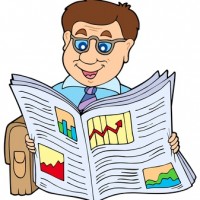 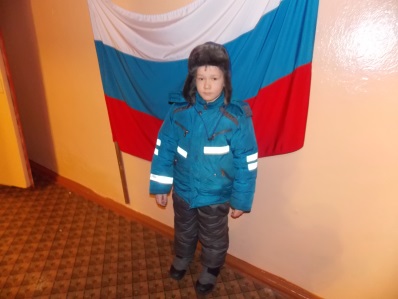 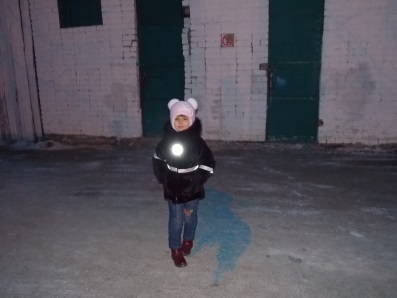 Мероприятия, посвящённые теме патриотического воспитания, всегда актуальны в учреждениях дошкольного образования. А как же иначе? Ведь патриотическое воспитание направленно на формирование и развитие личности, обладающей качествами гражданина – патриота Родины и способной успешно выполнять гражданские обязанности в мирное и военное время.                          Патриотизм в современных условиях – это, с одной стороны, преданность своему Отечеству, а с другой, - сохранение культурной самобытности каждого народа.  Любовь маленького ребёнка – дошкольника к Родине начинается с отношения к самым близким людям – отцу, матери, дедушке, бабушке, с любви к родному дому, улице, на которой он живёт. Любой ребёнок быстрее поймёт и усвоит знания в обыкновенной беседе, викторине, игре, занятии. А также детям очень близки подвижные формы игр,  эстафеты, праздники,  посвящённые  патриотическому воспитанию. Здесь ребёнок не только хорошо запомнит и усвоит знания, но и к тому же у него сформируются чувства любви и привязанности к своей культуре и своему народу, к своей земле, к ближайшему окружению. 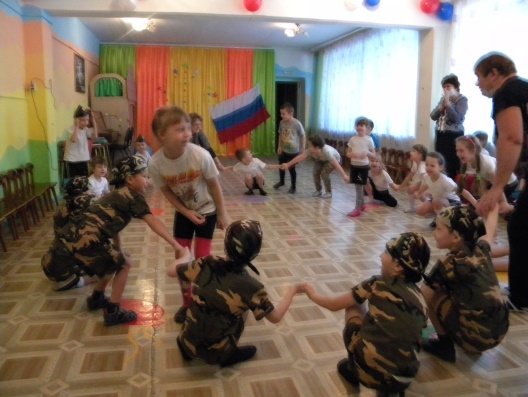 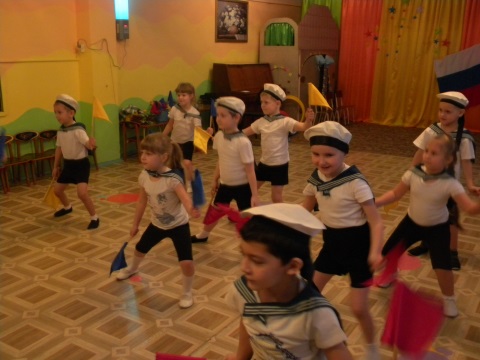 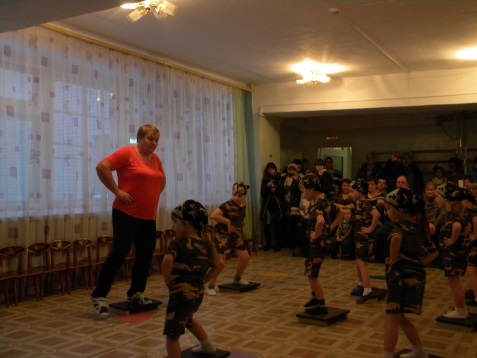 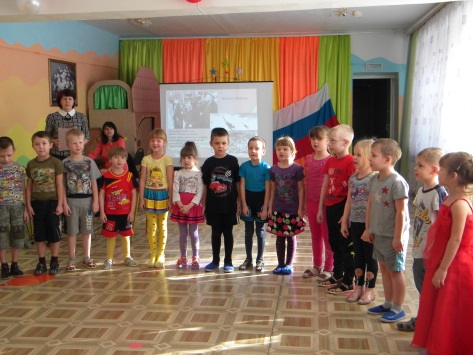 С 23 января по 23 февраля 2015 года в дошкольном учреждении прошёл патриотический месячник.В  течение  всего  месяца  мы  старались  воспитать в детях доброжелательное отношение к людям, чувства любви к своей Родине, своему Отечеству.  Открытые просмотры занятий играют важную роль в системе повышения квалификации педагогов и в образовательном процессе в целом. Они позволяют педагогам увидеть, как работают коллеги, использовать их позитивный опыт, осознать свои недочеты. Результативность этой формы работы во многом зависит от ее правильной предварительной подготовки.В I квартале 2015 года были проведены открытые занятия, в которых принимали участие педагоги и воспитанники нашего ДОУ. Это педагоги первой квалификационной категории Борисенко В.Т., Сучкова В.И. и педагог высшей квалификационной категории Чеканова С.Е.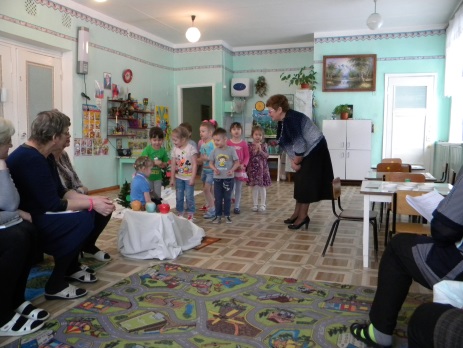 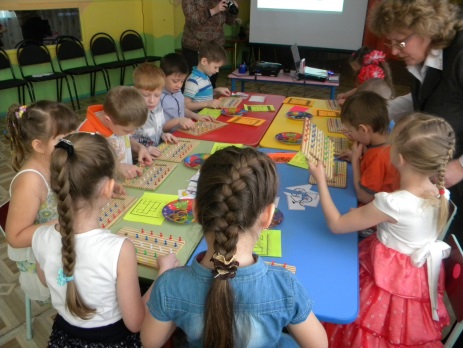 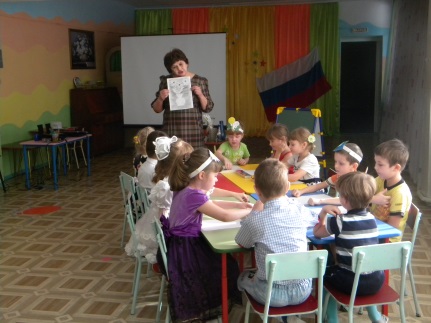 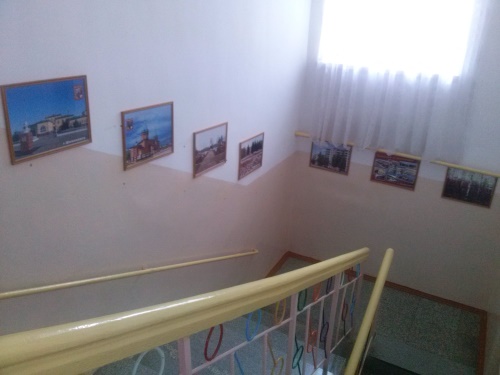 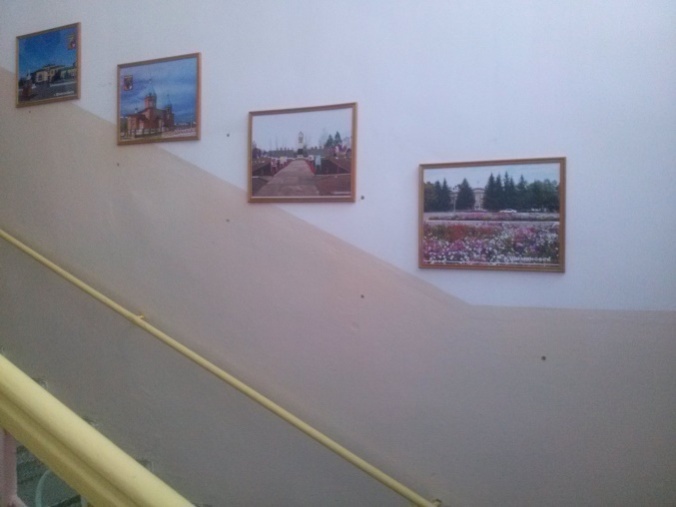 10 СОВЕТОВ РОДИТЕЛЯМРечь ребенка развивается под влиянием речи взрослых и в значительной мере зависит от достаточной речевой практики, нормального социального и речевого окружения, от воспитания и обучения, которые начинаются с первых дней его жизни.Разговаривайте со своим ребенком во время всех видов деятельности, таких как приготовление еды, уборка, одевание-раздевание, игра, прогулка и т.д. Говорите о том, что вы делаете, видите, что делает ребенок, что делают другие люди и что видит ваш ребенок. Говорите, используя ПРАВИЛЬНО построенные фразы, предложения. Ваше предложение должно быть на 1-2 слова длиннее, чем у ребенка. Если ваш ребенок пока еще изъясняется только однословными предложениями, то ваша фраза должна состоять из 2 слов. Задавайте ОТКРЫТЫЕ вопросы. Это будет стимулировать вашего ребенка использовать несколько слов для ответа. Например, говорите: "Что он делает?" вместо «Он играет?»Выдерживайте временную паузу, чтобы у ребенка была возможность говорить и отвечать на вопросы. Слушайте звуки и шумы. Спросите: «Что это?» Это может быть лай собаки, шум ветра, мотор самолета и т.д. Весьма важно уже в раннем возрасте обратить внимание на речевое развитие ребенка, а не дожидаться, когда он «сам заговорит».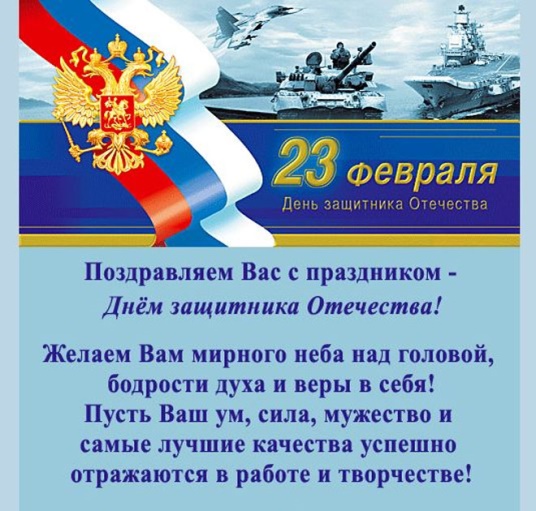 Коллег-мужчин сегодня будем поздравлять,И поздравления, конечно, не случайны,Ведь лучший праздник, – 23 февраля –Мы, по традиции, все вместе отмечаем!Проблемы, трудности нам с вами не страшны,Любой из вас – умен, талантлив и активен,Мы в этот день сказать вам искренне должны –Как хорошо, что есть мужчины в коллективе!Все поздравления – коллегам-дамам,
Ваш подвиг трудовой неоценим,
Вам, самым добрым и красивым  самым,
8 Марта пожелать хотим
Дальнейшего успеха и удачи,
Здоровья, счастья, молодости, сил,
Чтобы легко решались все задачи,
И каждый будний день, как праздник был!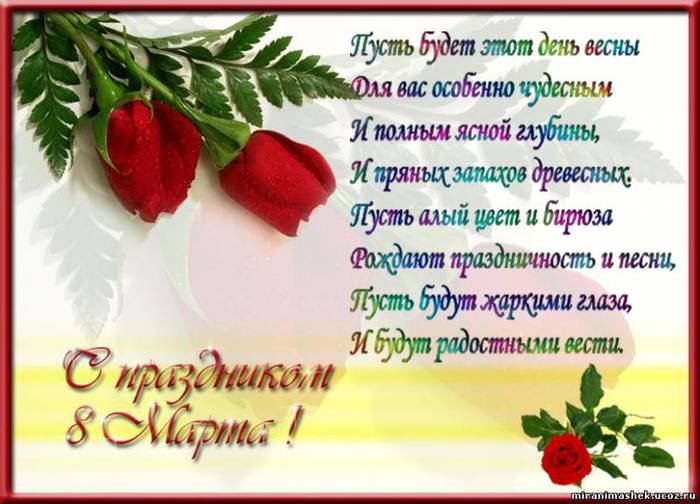 Дошкольное детство - очень короткий период в жизни человека.  Формирование привычки к здоровому образу жизни - одна из ключевых целей в системе дошкольного образования. И это вполне объяснимо - только здоровый ребенок может развиваться гармонично. Дошкольный возраст является решающим в формировании фундамента физического и психического здоровья. До семи лет ребёнок проходит огромный путь развития, не повторяемый на протяжении последующей жизни. Именно в этот период идет интенсивное развитие органов и становление функциональных систем организма, закладываются основные черты личности, формируются характер, отношение к себе и окружающим.Педагоги работают в этом направление только совместно с семьёй, так как важный субъект начального звена системы является – семья. Она создает условия для первичной ориентации детей в организации здорового образа жизни. Семья остро нуждается в помощи специалистов на всех этапах дошкольного детства. Очевидно, что семья и детский сад, имея свои особые функции, не могут заменить друг друга и должны взаимодействовать во имя полноценного развития ребенка. Главная задача педагогов детского сада и родителей в работе по приобщению к здоровому образу жизни – формировать разумное отношение к своему организму, учить вести здоровый образ жизни с раннего детства, владеть необходимыми санитарно-гигиеническими навыками. Родители должны поддерживать в домашних условиях принципы формирования здорового образа жизни в оптимальном сочетании со всеми здоровье сберегающими мероприятиями, проводимыми в детском саду.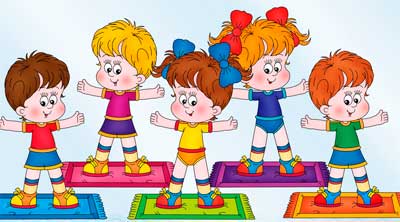 Спорт для жизни очень важен.Он здоровье всем дает.На уроке физкультурыУзнаем мы про него.Мы играем в баскетбол,И футбол, и волейбол.Мы зарядку делаем,Приседаем, бегаем.Очень важен спорт для всех.Он - здоровье и успех.Зарядку делаем с утра -Здоровы будем мы всегда.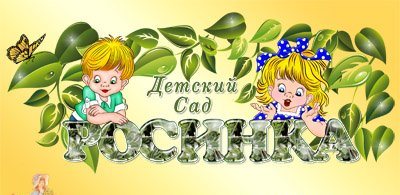 Дорогие наши читатели!Мы рады поздравить вас с первым выпуском нашей газеты. Надеемся, что наша газета поможет вам лучше понять работу ДОУ. А так же окажет консультативную помощь в вопросах воспитания и образования детей. Мы надеемся, что вы будете не только читателями, но и соавторами публикаций. Желаем вам успехов! Наши рубрики:Новости детского садаСоветы специалистаНаши праздникиЗдоровый ребенокВам родителиС 5января по 15 января 2015 года наши дети детского сада приняли участие во всероссийской акции «Засветись». В ходе проведения акции дети получили браслеты, смайлики, светоотражающие полоски.С декабря 2014 года по январь 2015 года в дошкольном учреждении прошел конкурс фотографий «Уголок моей души». В этом конкурсе приняли участие родители и педагоги нашего детского сада. По окончанию конкурса все участники были поощрены благодарственными письмами и подарками. Итогом конкурса стало оформление лестничного пролета.В феврале-марте  это года в детском саду прошли праздничные мероприятия, посвященные Дню защитника Отечества и Международному женскому дню. В мероприятиях приняли участие все группы детского сада. Все дети с большим удовольствием пели, танцевали, рассказывали стихи. Утренники прошли ярко, весело, было много улыбок и восторга не только со стороны наших воспитанников, но и гостей.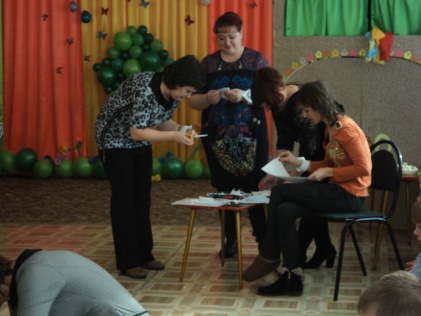 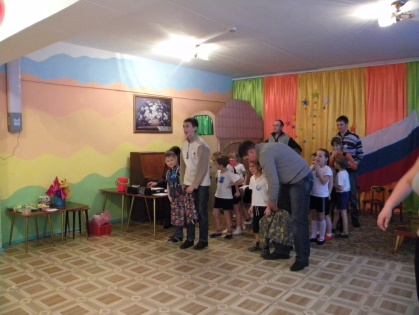 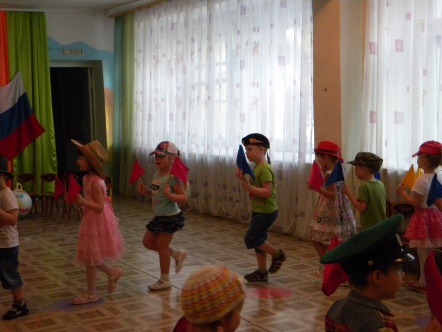 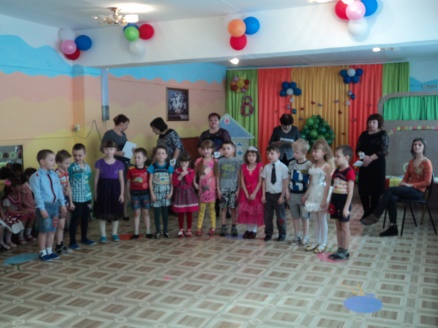 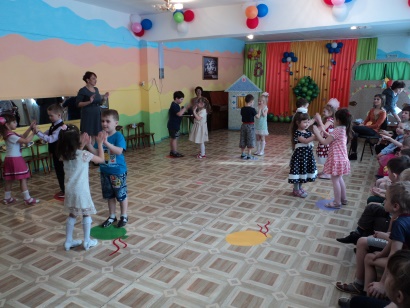 Уважаемые родители! Помните!
Здоровая семья — это крепость, в которой ребенок чувствует себя
защищенным! Это гнездо, в котором ему спокойно и уютно. Семья,
родители должны удовлетворить многие жизненно-важные потребности
ребенка, должны многому научить детей. Ребенок — это пластилин, что
из него вылепишь — то и будешь иметь! Это чистая доска, что
напишешь, — то и останется на всю жизнь! В здоровой семье —
здоровый ребенок! В больной семье — больной!1. « Посчитай птиц». Весной природа оживает. И даже если листочки еще не успелипоявиться на свет, то птицы уже начали радоваться теплу и запахам, которымибогат весенний воздух. С ребенком, который умеет считать, можно поиграть втакую игру: кто заметит больше птиц за время прогулки. Закончить игру можноследующим образом: покормите птиц пшеном или специальным кормом.2. « Шаги лилипута». В эту игру хорошо играть нескольким детям или всейсемьёй. Выберите цель и наметьте линию старта. Пустьиграющие посоревнуются: кто быстрее пройдет дистанцию лилипутскими шагами(это такие шаги, когда нога при шаге ставится впритык к другой ноге).« Гигантские шаги». Смысл игры такой же. Однако теперь ребенок долженрасставлять ноги так широко, как он только может (взрослые же, могут слегкаподдаться…).3. « Пускаем солнечных зайчиков». Если погода солнечная, не забудьте прихватитьс собой зеркальце. Малыш будет рад сделать день еще более солнечным, пускаясолнечные блики на дома и деревья. Выберите какую-нибудь отдаленную цель ипотренируйтесь, кто сможет запустить зайчика так далеко.4. «Пускаемся в плавание по луже ». Смастерите дома или прямо на прогулкекораблики, а затем запускайте их в ближайшей луже.5. « Пускаем пузыри … в плавание!» Пускать в плавание по лужам можно нетолько кораблики, но и мыльные пузыри. На воде они будут держаться дольше ипереливаться всеми красками. Наблюдение за такими пловцами – сплошноеудовольствие.Игры на свежем воздухе - всегда весело и увлекательно! Играйте со своим  ребенком — это укрепляет взаимосвязь между родителями и детьми, а также  способствует созданию более надежных доверительных отношений в семье. О том,  что "солнце, воздух и вода - наши лучшие друзья", мы помним с детства. Дело за малым - сделать так, чтобы и наши малыши росли в окружении этих верных  "товарищей" с самых первых дней.Редколегия: – Гусарова Н.В, Шокурова Л.Ю., Антонова Е.Ю.Ваши письма с вопросами и советами, интересными историями  о детях, о семейных праздниках и буднях, о том,  что вас радует и беспокоит, мы ждем по адресу: микрорайон 1,  детский сад  «Росинка»Адрес электронной  почты.Dohkol-vesti@yandex.ruГазета издается с января 2015 года.Тираж:  13 экземпляров.